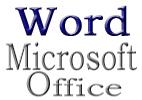 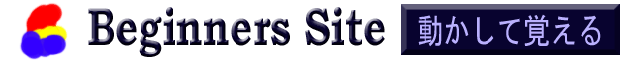 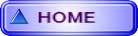 文中の好きな場所に表を置く文中の好きな場所に表を置く文中の好きな場所に表を置く文中の好きな場所に表を置く文中の好きな場所に表を置く文中の好きな場所に表を置く文中の好きな場所に表を置く文中の好きな場所に表を置く文中の好きな場所に表を置く文中の好きな場所に表を置く文中の好きな場所に表を置く文中の好きな場所に表を置く文中の好きな場所に表を置く文中の好きな場所に表を置く文中の好きな場所に表を置く文中の好きな場所に表を置く文中の好きな場所に表を置く文中の好きな場所に表を置く文中の好きな場所に表を置く文中の好きな場所に表を置く文中の好きな場所に表を置く中の好きな場所に表を置く文中の好きな場所に表を置く文中の好きな場所に表を置く中の好きな場所に表を置く文中の好きな場所に表を置く文中の好きな場所に表を置く。文中の好きな場所に表を置く文中の好きな場所に表を置く文中の好きな場所に表を置く文中の好きな場所に表を置く文中の好きな場所に表を置く文中の好きな場所に表を置く文中の好きな場所に表を置く文中の好きな場所に表を置く文中の好きな場所に表を置く文中の好きな場所に表を置く文中の好きな場所に表を置く文中の好きな場所に表を置く文中の好きな場所に表を置く文中の好きな場所に表を置く文中の好きな場所に表を置く文中の好きな場所に表を置く文中の好きな場所に表を置く文中の好きな場所に表を置く文中の好きな場所に表を置く文中の好きな場所に表を置く文中の好きな場所に表を置く中の好きな場所に表を置く文中の好きな場所に表を置く文中の好きな場所に表を置く中の好きな場所に表を置く文中の好きな場所に表を置く文中の好きな場所に表を置く。